ПОСТАНОВЛЕНИЕ№ 156							от «17» ноября 2016 годаО внесении изменений и дополнений в постановление администрации сельского поселения Октябрьский сельсовет муниципального района Стерлитамакский район Республики Башкортостан № 08 от 13 марта 2015 года «Об утверждении схемы размещения нестационарных торговых объектов на территории сельского поселения Октябрьский  сельсовет муниципального района Стерлитамакский район Республики Башкортостан»В соответствии с Федеральным законом от 28 декабря 2009 года N 381-ФЗ "Об основах государственного регулирования торговой деятельности в Российской Федерации", Законом Республики Башкортостан от 14 июля 2010 года N 296-з "О регулировании торговой деятельности в Республике Башкортостан", во исполнение Постановления Правительства Республики Башкортостан от 11 апреля 2011 года N 98 "О порядке разработки и утверждения органами местного самоуправления схем размещения нестационарных торговых объектов на территории Республики Башкортостан", руководствуясь пунктом 10 части 1 статьи 14 Федерального закона от 06.10.2003 N 131-ФЗ "Об общих принципах организации местного самоуправления в Российской Федерации", Постановлением Правительства Российской Федерации от 29 сентября 2010 года № 772 «Об утверждении правил включения нестационарных торговых объектов, расположенных на земельных участках, в зданиях, строениях и сооружениях, находящихся в государственной собственности, в схему размещения нестационарных торговых объектов»ПОСТАНОВЛЯЮ:1. Внести в постановление администрации сельского поселения Октябрьский сельсовет муниципального района Стерлитамакский район Республики Башкортостан № 08 от 13 марта 2015 года «Об утверждении схемы размещения нестационарных торговых объектов на территории сельского поселения Октябрьский  сельсовет муниципального района Стерлитамакский район Республики Башкортостан» следующие изменения и дополнения : 1.1 Дополнить пунктом 19 Приложение №1 к постановлению Администрации сельского поселения Октябрьский сельсовет муниципального района Стерлитамакский район Республики Башкортостан № 08 от 13 марта 2015 года «Об утверждении схемы размещения нестационарных торговых объектов на территории сельского поселения Октябрьский  сельсовет муниципального района Стерлитамакский район Республики Башкортостан» :СХЕМАразмещения нестационарных торговых объектовна территории сельского поселения Октябрьский  сельсовет муниципального района Стерлитамакский район Республики Башкортостан2.	Обнародовать настоящее Постановление на информационном стенде в здании администрации сельского поселения и разместить в установленном порядке на официальном сайте сельского поселения Октябрьский сельсовет муниципального района Стерлитамакский район Республики Башкортостан в сети «Интернет»  www.octoberselsovet.ru3.	Настоящее Постановление направить в Государственный комитет Республики Башкортостан по делам юстиции.4.	Контроль за исполнением настоящего Постановления оставляю за собой.Глава сельского поселенияОктябрьский сельсовет                                                               Г.Я. Гафиева	Башkортостан РеспубликаһыныңСтəрлетамаk районымуниципаль районыныңОктябрь ауыл советыауыл биләмәһеХЄКИМИЯТЕ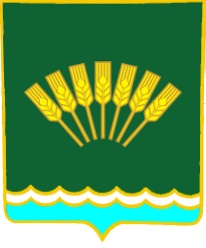 Администрациясельского поселенияОктябрьский сельсоветмуниципального районаСтерлитамакский районРеспублики БашкортостанNп/пМесторасположениенестационарноготоргового объектаНестационарныйторговыйобъект (указатькакой)СпециализациянестационарноготорговогообъектаПлощадьнестационарноготорговогообъектаСрок, периодразмещениянестационарноготорговогообъектаТребования к нестационарному Торговому объекту,Планируемому к размещению123456719д. Ранний Рассвет ул. Набережная перед домом 9Торговая палаткасмешанный ассортимент товаровдо 20 кв. м01.01. по 31.12Соблюдение действующего законодательства, установленных правил и норм